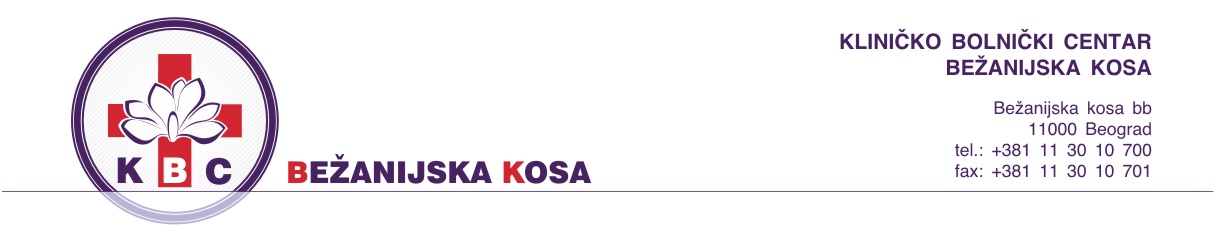 Број:7052/13                                                                                                        Датум: 03.10.2017. годинеНа основу члана 104. Закона о јавним набавкама („Сл. гласник РС“ бр. 124/2012, 14/15 и 68/15) Комисија за ЈН ОП 47Д/17 – Ангио сала са монтажом и пројектовање и извођење радова на адаптацији и опремању простора за ангио салу, сачињава ЗАПИСНИК О ОТВАРАЊУ ПОНУДА 1. Датум и време почетка отварања понуда: 03.10.2017. године у 11:05 часова 2. Предмет и процењена вредност јавне набавке: Ангио сала са монтажом и пројектовање и извођење радова на адаптацији и опремању простора за ангио салу3. Јавна набавка је обликована по партијама.4. Процењена вредност јавне набавке: укупно 70.833.333,00 динара без ПДВ-а,  а по партијама:5.  Имена чланова комисије за јавну набавку који учествују у поступку отварања понуда:6. Имена представника понуђача који присуствују отварању понуда:- Јован Радовановић, ЈМБГ 2309975782849, испред фирме ,,Siemens,, Београд, бр овлашћења 659/17- Јован Пауновић ЈМБГ 2303982710340 и Наташа Јовановић ЈМБГ 0510981715142, испред фирме ,, GE Healthcare Technologies,, Beograd, бр овлашћења 106/17 од 03.10.2017.god.- Наташа Милојевић, ЛК 005263342, испред фирме ,,Gosper,, Београд, овлашћење од 03-102017.год.- Јелена Лазић, Директор ,,Shimadzu,, Београд, лк 003332893 и Далибор Кишељовски, лк 004734635, бр влашћења 1410 од 03.10.2017..год.7. Имена других присутних лица:     Сретеновић Сања, референт јавних набавки8. Назив понуђача и остали подаци из понуде: 8.1. Понуда заведена под бројем 7052/6,  понуда примљена  02.10.2017. године у 10:00 часова    Назив понуђача: „Medicom“ д.о.о. Шабац, ул. Поцерска бр.38.2. Понуда заведена под бројем 7052/7,  понуда примљена  02.10.2017. године у 13:55 часова    Назив понуђача: „Беоласер“ д.о.о. Београд, ул. Трговачка бр.16аНапомена: констатујемо да није достављено средство финансијског обезбеђења8.2. Понуда заведена под бројем 7052/8,  понуда примљена  03.10.2017. године у 08:05 часова    Назив понуђача: „SANOMED“ д.о.о. Београд, ул. Омладинска бр.28.2. Понуда заведена под бројем 7052/9,  понуда примљена  03.10.2017. године у 08:30 часова    Назив понуђача: „Siemens Healthineers“ д.о.о. Београд, Нови Београд,ул. Омладинских бригада бр.218.2. Понуда заведена под бројем 7052/10,  понуда примљена  03.10.2017. године у 08:32 часова    Назив понуђача: „SHIMADZU“ д.о.о. Београд, Нови Београд, ул. Булевар маршала Толбухина бр.46/18.2. Понуда заведена под бројем 7052/11,  понуда примљена  03.10.2017. године у 08:40 часова    Назив понуђача: „GOSPER“ д.о.о. Београд, Нови Београд, ул. Омладинских бригада бр.86р8.2. Понуда заведена под бројем 7052/12,  понуда примљена  03.10.2017. године у 08:45 часова    Назив понуђача: „GE Holdings“ д.о.о. Београд, Нови Београд, ул. Булевар Михајла Пупина бр.69.  Уочени недостаци у понудама: нема уочених недостатака10.  Евентуалне примедбе представника понуђача на поступак отварања понуда:      Комисија констатује да није било присутних представника понуђача.Напомена:У складу са чланом 104. став 2. ЗЈН, представник понуђача који учествује у поступку отварања понуда има право да приликом отварања понуда изврши увид у податке из понуде који се уносе у записник о  отварању понудаУ складу са чланом 104. став 3. ЗЈН, приликом отварања понуда наручилац не може да врши стручну оцену понуде.11. Поступак отварања понуда завршен  је у 11:30  часова.12. Потписи чланова Комисије:Потписи присутних представника понуђача:Јован Радовановић _____________________Јован Пауновић      _____________________Наташа Јовановић  _____________________Наташа Милојевић ______________________Јелена Лазић         ______________________Далибор Кишељовски ___________________Назив партијаПроцењена вредност у динарима без ПДВ-аПартија 1Дигитални ангиографски апарат за кардиолошкедијагностичке и интервентне процедуре са системом за хемодинамска мерења са монтажом50.570.000,00Партија 2Аутоматски ангио ињектор специјализован за кардиолошке интервенције 2.330.000,00Партија 3Систем за оптимизацију ПКИ процедура интегрисан са ангио-хемодинамском  салом9.600.000,00Партија 4Пројектовање и извођење радова на адаптацији простора за ангио салу8.333.333,001.ПредседникДр Саша Хинић2.ЧланМр сци. мед. др Небојша Нинковић3.Заменик чланаВарија Шуша4.ЧланТијана Миовчић5.ЧланГордана Вићентијевић, дипл. правник6.ЧланЈадранка Пантовић, дипл. правникДеловодни број и датум понуде:  2668 од  29.09.2017.годинеПонуђач понуду подносисамосталноРок важности понуде (не краће од 60 дана од дана отварања понуда)60 данаНачин и рок плаћања Авансно (100%), у року до 30 дана од дана достављања предрачуна и банкарске гаранције за повраћај авансног плаћања са роком важности 120  дана дуже од дана закључења уговораРок испоруке (не дуже од 35 календарских дана од  испостављања захтева овлашћеног лица Наручиоца  за испоруком добра)35 данаРок за извођење радова (не дуже од 45 календарских дана од дана уплате аванса)45 данаГарантни рок за добра(најмање 24 месеца)24 месециГарантни рок за радове(најмање 24месеца)24 месециПартија 1 цена без ПДВ-а у динарима50.570.000,00Партија 2 цена без ПДВ-а у динарима2.330.000,00Партија 3 цена без ПДВ-а у динарима9.600.000,00Партија 4 цена без ПДВ-а у динарима8.333.333,00Деловодни број и датум понуде:  аг021017/01 од  02.10.2017. годинеПонуђач понуду подносисамосталноРок важности понуде (не краће од 60 дана од дана отварања понуда)60 данаНачин и рок плаћања Авансно (100%), у року до 30 дана од дана достављања предрачуна и банкарске гаранције за повраћај авансног плаћања са роком важности 120  дана дуже од дана закључења уговораРок испоруке (не дуже од 35 календарских дана од  испостављања захтева овлашћеног лица Наручиоца  за испоруком добра)35 данаРок за извођење радова (не дуже од 45 календарских дана од дана уплате аванса)данаГарантни рок за добра(најмање 24 месеца)24 месециГарантни рок за радове(најмање 24месеца)24 месециПартија 1 цена без ПДВ-а у динарима50.570.000,00Деловодни број и датум понуде: 42/17 од   02.10.2017. годинеПонуђач понуду подносисамосталноРок важности понуде (не краће од 30 дана од дана отварања понуда)60 данаНачин и рок плаћања Авансно (100%), у року до 30 дана од дана достављања предрачуна и банкарске гаранције за повраћај авансног плаћања са роком важности 120  дана дуже од дана закључења уговораРок испоруке (не дуже од 35 календарских дана од  испостављања захтева овлашћеног лица Наручиоца  за испоруком добра)30 данаРок за извођење радова (не дуже од 45 календарских дана од дана уплате аванса)данаГарантни рок за добра(најмање 24 месеца)24 месециГарантни рок за радове(најмање 24месеца)месециПартија 2 цена без ПДВ-а у динарима2.326.000,00Деловодни број и датум понуде: ОПБ 0050/16/17 од   03.10.2017. годинеПонуђач понуду подносисамосталноРок важности понуде (не краће од 30 дана од дана отварања понуда)60 данаНачин и рок плаћања Авансно (100%), у року до 30 дана од дана достављања предрачуна и банкарске гаранције за повраћај авансног плаћања са роком важности 120  дана дуже од дана закључења уговораРок испоруке (не дуже од 35 календарских дана од  испостављања захтева овлашћеног лица Наручиоца  за испоруком добра)35данаРок за извођење радова (не дуже од 45 календарских дана од дана уплате аванса)данаГарантни рок за добра(најмање 24 месеца)24 месециГарантни рок за радове(најмање 24месеца)месециПартија 1 цена без ПДВ-а у динарима48.800.000,00Деловодни број и датум понуде: 1338 од   28.09.2017. годинеПонуђач понуду подносисамосталноРок важности понуде (не краће од 30 дана од дана отварања понуда)60 данаНачин и рок плаћања Авансно (100%), у року до 30 дана од дана достављања предрачуна и банкарске гаранције за повраћај авансног плаћања са роком важности 120  дана дуже од дана закључења уговораРок испоруке (не дуже од 35 календарских дана од  испостављања захтева овлашћеног лица Наручиоца  за испоруком добра)35данаРок за извођење радова (не дуже од 45 календарских дана од дана уплате аванса)данаГарантни рок за добра(најмање 24 месеца)24 месециГарантни рок за радове(најмање 24месеца)месециПартија 1 цена без ПДВ-а у динарима45.274.962,40Деловодни број и датум понуде: 137/2017 од   28.09.2017. годинеПонуђач понуду подносисамосталноРок важности понуде (не краће од 30 дана од дана отварања понуда)60 данаНачин и рок плаћања Авансно (100%), у року до 30 дана од дана достављања предрачуна и банкарске гаранције за повраћај авансног плаћања са роком важности 120  дана дуже од дана закључења уговораРок испоруке (не дуже од 35 календарских дана од  испостављања захтева овлашћеног лица Наручиоца  за испоруком добра)35 данаРок за извођење радова (не дуже од 45 календарских дана од дана уплате аванса)данаГарантни рок за добра(најмање 24 месеца)24 месециГарантни рок за радове(најмање 24месеца)месециПартија 3 цена без ПДВ-а у динарима9.600.000,00Деловодни број и датум понуде: 105/17 од   02.10.2017. годинеПонуђач понуду подносисамосталноРок важности понуде (не краће од 30 дана од дана отварања понуда)60 данаНачин и рок плаћања Авансно (100%), у року до 30 дана од дана достављања предрачуна и банкарске гаранције за повраћај авансног плаћања са роком важности 120  дана дуже од дана закључења уговораРок испоруке (не дуже од 35 календарских дана од  испостављања захтева овлашћеног лица Наручиоца  за испоруком добра)35 данаРок за извођење радова (не дуже од 45 календарских дана од дана уплате аванса)данаГарантни рок за добра(најмање 24 месеца)24 месециГарантни рок за радове(најмање 24месеца)месециПартија 1 цена без ПДВ-а у динарима50.468.000,00ПредседникДр Саша ХинићЧланМр сци. мед. др Небојша НинковићЗаменик чланаВарија ШушаЧланТијана МиовчићЧланГордана Вићентијевић, дипл. правникЧланЈадранка Пантовић, дипл. правник